Република Србија Аутономна Покрајина ВојводинаОпштина АдаОПШТИНСКА УПРАВА ОПШТИНЕ АДАОдељење за инспекцијске пословеКомунални инспектор Број: 355-4-21/2023-14Дана: 13.11.2023. године. А Д АГОДИШЊИ ПЛАН РАДА КОМУНАЛНЕ ИНСПЕКЦИЈЕ ОУ АДА ЗА 2024. ГОДИНУПослове надзора из надлежности комуналне инспекције у 2024. години ће обављати један извршилац тј. 1 инспектор са високом стручном спремом, завршеним државним испитом и положеним инспекторским испитом.Инспекција ће током 2024. године за потребе рада на терену користити моторно возило марке Киа Стоник. Инспекција ће од опреме користити један рачунар, један службени мобилни телефон са камером, један штампач (црно бели) , један стони телефон и један лап-топ рачунар.Комунална инспекција ће током 2024. године вршити надзор над применом Закона на основу следећих прописа из своје надлежности:ЗАКОНИ:Закон о комуналним делатностима („Службени гласник  РС“,  број 88/2011, 104/2016 и 95/2018), Закон о превозу путника у друмском саобраћају ("Сл. гласник РС", бр. 68/2015, 41/2018, 44/2018 – др. закон и 83/2018,31/2019  I 9/2020),Закон о oглашавању („Службени гласник РС“, број 6/2016 i 52/2019)Закон  о трговини ("Сл. гласник РС", бр. 52/2019),Закон о инспекцијском надзору („Службени гласник РС“, број 36/2015, 44/2018-др.закон и 95/2018), Закон о општем управном поступку („Службени гласник РС”, број:18/2016 и  95/2018),Закон о прекршајима („Службени гласник РС“, број 65/2013, 13/2016 и 98/2016-одлука УС, 91/2019 Закон о становању и одржавању зграда („Службени галсник РС“, бр. 104/2016 и 9/2020).Закон о заштити становништва од заразних болести(Службени гласник РС",бр15/2016,68/2020 и 136/2020)Поред Законских одредби комунална инспекција ће поступати и на основу општинских Одлука:Одлука о општинској управи општине Ада („Службени лист општине Ада“, бр. 40/2016, 9/2017 и 15/2018),Одлука о одржавању чистоће на територији општине Ада („Службени лист општине Ада“ број: 11/2010, 19/2010, 24/2010, 23/2011 , 13/2016 , 28/2019 и 4/2020),Одлука о одвођењу и пречишћавању отпадних и атмосферских вода на територији општине Ада („Службени лист општине Ада“, број: 30/2012, 16/2013, 32/2013 и 14/2014),Одлука о радном времену угоститељских објеката и објеката за приређивање игара за забаву и игара срећу („Службени лист општине Ада“, број 16/98 и 14/2002),Одлука о локалним комуналним таксама („Службени лист општине Ада“, број: 5/5019)Одлука о условима за држање домаћих животиња („Службени лист општине Ада“, број: 13/2010 и 39/2015).Превентивно деловање инспекцијеНа основу Закона о инспекцијском надзору, ради остваривања циља инспекцијског надзора, инспекција  је дужна да превентивно делује.Превентивне активности инспекције ће бити усмерене на смањењу следећих недозвољених активности: продаје разних артикала и робе ван пијачног простора, одлагања  отпада и  осталих  материјала  на  јавним површинама, остављању возила и пољопривредних машина на јавним површинама, изливање отпадних вода на јавну површину и отворене уличне канале, држање паса у супротности са општинском Одлуком.Приликом превентивног деловања инспекције, поред усмених указивања на радње и активности које би требало ускладити са Законима и подзаконским актима као и општинским Одлукама, инспекција ће поступати у складу са Законом о инспекцијском надзору, издавањем и писаних препорука надзираним субјектима, односно актима о примени прописа.Препоруке ће се издавати надзираним субјектима код којих су уочене неправилности. Субјектима ће се на тај начин указивати које неправилности треба да исправе и ускладе са Законом и у ком року, као и  које су последице ако то не учине.Комунална инспекција ће током 2023. године пружати стручну и саветодавну помоћ лицима која ће се обратити инспекцији лично или путем телефона.Рад инспекције током 2024. годинеРади утврђивања чињеничног стања предпоставља се да ће Комунална инспекција током 2024. године извршити преко 300  инспекцијских надзора на територији општине Ада.Инспекција ће током 2024. године радити на око 150 предмета, од тога на око 100 Решења и 50 аката о примени прописа као и одобрења физичким и правним лицима.Решења и акти ће се издавати за:Одржавање кишних канала и пропуста,Орезивање и вађење стабала и дрвореда, одржавање травњака,Изливање отпадних вода на јавну површину и отворене уличне канале,Продаја ван пијачног простора,Заузимање јавне површине у пословне сврхе,Неадекватно држање домаћих животиња,Издавање Решења за продужено радно време угоститељских објеката,Уређење зоохигијене, отпремање анималних отпада из индивидуалних газдинаства и паса луталица са јавних површина као и лешева истих,Постављање рекламних паноа и табли на јавну површину,Сарадња са полицијском испоставом,Наплата локалних комуналних такси,Подношење Захтева судији за прекршаје за покретање прекршајног поступка,Израда извештаја, обавештења и информација са другим органима и службама.Комунална инспекција води евиденцију о свом раду у писаном облику, а устројила је и сопствену електронску евиденцију података, инспекција нема довољно ресурса да електронску евиденцију редовно ажурира па је ту приметно кашњење у ажурирању електронске евиденције.У сарадњи са Полицијском испоставом Ада инспекција је ће и даље учествовати у заједничким координираним акцијама: затварања делова општинских путева, обезбеђења разних манифестација и сл. Комунална инспекција ће такође и даље координирати свој рад са грађевинском инспекцијом и инспекцијом за заштиту животне средине.Осим побројаних редовних активности, комунална инспекција ће највероватније и у будуће бити ангажована и на другим ванредним пословима који излазе из делокруга рада комуналне инспекције.Током 2022. године Комунална инспекција је остварила задовољавајућу сарадњу са другим органима и организацијама и трудиће се да и у 2023. години сарадња остане барем на истом нивоу. Сарадња је остварена са ЈКП „Стандард“ Ада, са Месним заједницама на територији општине Ада, са Полицијском испоставом Ада, ЈПР "Адица" Ада као и са другим организацијама и општинским и републичким инспекцијама.ОПЕРАТИВНИ ПЛАН КОМУНАЛНЕ ИНСПЕКЦИЈЕ ЗА 2024. ГОДИНУ (МЕСЕЧНИ, ШЕСТОМЕСЕЧНИ И ДЕВЕТОМЕСЕЧНИ)ЛЕГЕНДТРОМЕСЕЧНИ АКТИВНОСТИ ШЕСТОМЕСЕЧНИ АКТИВНОСТИ ДЕВЕТОМЕСЕЧНИ АКТИВНОСТИПРОЦЕНА РИЗИКА У ИНСПЕКЦИЈСКОМ НАДЗОРУ  КОМУНАЛНОГ  ИНСПЕКТОРАПроцена ризика у Годишњем плану инспекцијског надзора за 2024.годину одељења за инспекцијске послове, вршена је на основу инспекцијског надзора у наведеним областима односно на основу анализе стања у досадашњем дугогодишњем вршењу инспекцијског надзора као и на основу информација и добијених података од других инспекција , других овлашћених органа и организација, што је и представљено табеларно по одељењимаРИЗИК -представља комбинацију вероватноће настанка штетних последица по Закону и другим прописом заштићена добра, права и интересе, која могу настати из пословања или поступања надзираног субјекта и вероватне тежине тих последица.Тежина штетних последицаРИЗИККомбинација вероватноће настанка штетних последица и вероватне тежине тих последицаПрирода и обим штетних последицаВРСТЕ РИЗИКА - према степену, може бити: незнатан, низак, средњи, висок и критичан. а) Незнатан - овај ризик се толерише, инспекција тада није дужна да врши надзор;б) Висок - коришћење већих ресурса него када је процењени ризик мањег степена (чешћа контрола, темељније, обухватније са више ангажованости инспектора и коришће већих ресурса него када је процењени ризик мањег степена);в) Критичан ризик - инспекција предузима потребне радње и мере без одлагања и у сарадњи са другим надлежним органима и организацијама и са ресурсима потребним да се постигне законито и безбедно пословање и поступање.Идентификација ризика је процес препознавања потенцијалних ризика који могу наступити из пословања или поступања надзираног субјекта по законом и другим прописом заштићена добра, права и интересе и укључује дефинисање добара, права и интереса (вредности) који се остварењем ризика повређују или угрожавају.Процена ризика надзираног субјекта одређује се на основу одговарајућих критеријума, ито:управљање пијацама;одржавање јавних зелених површина;обезбеђење јавног осветљења;одржавање улица и путева;одржавање чистоће на површинама јавне намене;управљање комуналним отпадом;коришћење станова и исељење;остваривање стамбене политике;градски и приградски превоз путника;управљање гробљима и сахрањивање;погребна делатност;стамбена подршка;делатност зоохигијене;димничарске услуге;снабдевање водом за пиће;пречишћавање и одвођење атмосферских и отпадних вода;поступања надзираног субјекта према наложеним мерама;ниво усклађености пословања са законом и другим прописима.УЧЕСТАЛОСТ ВРШЕЊА ИНСПЕКЦИЈСКОГ НАДЗОРА	Учeстaлoст вршења инспeкциjскoг нaдзoра инспекције за комуналне делатности, утврђује се на основу процењеног степена ризика у обављању комуналне делатности.Кoд нaдзирaнoг субjeктa кoд кojeг je степен ризика прoцeњeн као критичан, инспeкциjски нaдзoр се врши у примерено кратком року, не дужем од три радна дана.Кoд нaдзирaнoг субjeктa кoд кojeг je степен ризика прoцeњeн као висoк, инспeкциjски нaдзoр се врши нajмaњe jeднoм у годину дана.Кoд нaдзирaнoг субjeктa кoд кojeг je степен ризика прoцeњeн као срeдњи, инспeкциjски нaдзoр врши сe нajмaњe jeднoм у три године.Кoд нaдзирaнoг субjeктa кoд кojeг je степен ризика прoцeњeн као низaк, инспeкциjски нaдзoр врши сe нajмaњe jeднoм у пет година.ПОСЕБНИ ЕЛЕМЕНТИ ПЛАНА ИНСПЕКЦИЈСКОГ НАДЗОРА У ОБЛАСТИ КОМУНАЛНЕ ДЕЛАТНОСТИПлaн инспeкциjскoг нaдзoрa инспекције за комуналне делатности, пoрeд oбaвeзних eлeмeнaтa, сaдржии:број и врсту надзираних субјеката у којима је планиран редован инспекцијски надзор, по областиманадзора дефинисаним контролним листама;број и врсту надзираних субјеката у којима су планиране службене саветодавне посете, по областима службених саветодавних посета.Плaнoм инспeкциjскoг нaдзoрa, aктивнoсти инспeкциje за комуналне делатности сe усмeрaвajу првeнствeнo кa:нaдзирaним субjeктимa сa висoким стeпeнoм ризика по законом заштићена права и интересе у области обављања комуналне делатности;надзираним субjeктимa кoд кojих je инспекцијским надзором у прeтхoднoj календарској гoдини утврђен висок ризик;надзираним субjeктимa кoд кojих у прeтхoднoj гoдини ниje вршeн нaдзoр, у складу са проценом ризика.54,5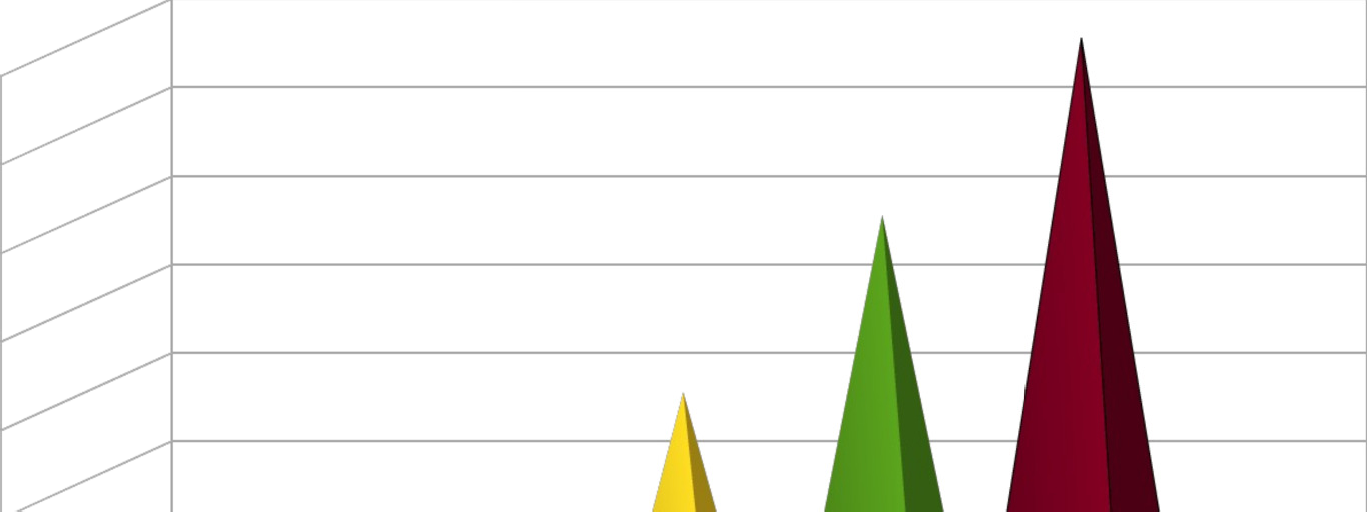 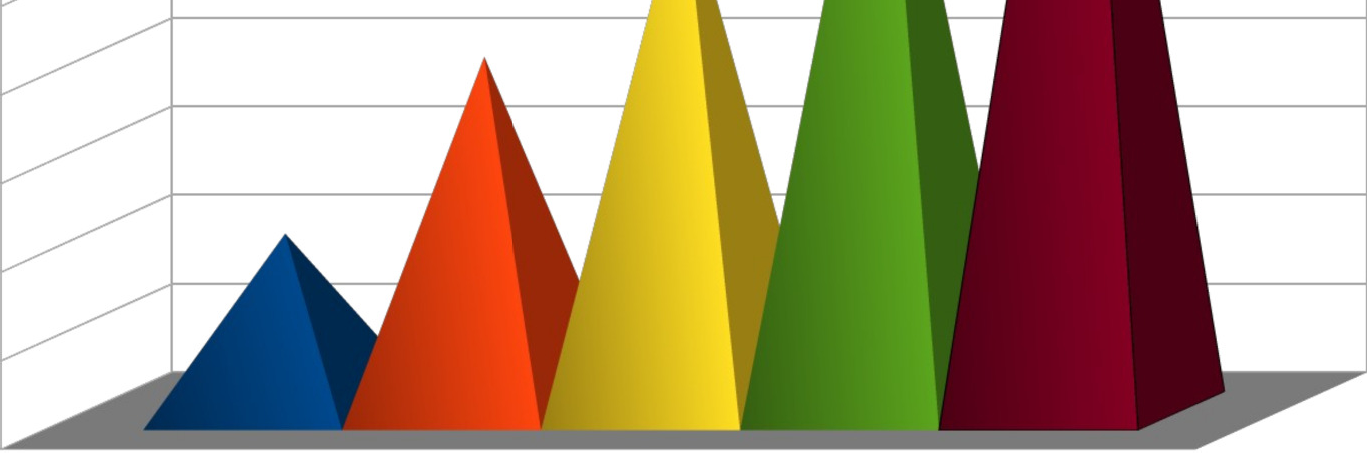 43,532,521,510,50незнатни ризици низаксредњи висок критичанКомунални инспектор Стојан ВоргићДоставити:Министарству - Републичком комуналном инспекторуАрхиви.АКТИВНОС ТИМЕСЕЦИМЕСЕЦИМЕСЕЦИМЕСЕЦИМЕСЕЦИМЕСЕЦИМЕСЕЦИМЕСЕЦИМЕСЕЦИМЕСЕЦИМЕСЕЦИМЕСЕЦИАКТИВНОС ТИIIIII IIVVVIVIIVIIIIXXXIXIIРедовне контроле снабдевања воде за пићеxxxxxxxxxxxxВанредне контроле снабдевања воде за пићеxxxРедовне контроле пречишћавања и одвођења атмосф. и отпадних водаxxxxxxxxxxxxВанредне контроле пречишћавања и одвођења атмосф. и отпадних водаxxxxxРедовне контроле производње и дистрибуције топлотне енергијеxxxxxxxxРедовне контроле управљања комуналним отпадомxxxВанредне контроле управљања комуналним отпадомxxxxРедовне контроле управљања гробљимаxxВанредне контроле управљања гробљимаxxРедовне контроле обезбеђивања јавног осветљењаxxВанредне контроле обезбеђивања јавног осветљењаxxРедовне контроле одржавања чистоће на површинама јавне наменеxxxxxxxxxxxxВанредне контроле одржавања чистоће на површинама јавне наменеxxxxxРедовне контроле одржавања јавних зелених површинаxxxxxxВанредне контроле одржавања јавних зелених површинаxxxxxВанредне контроле делатности зоохигијенеxxxxxxРедовне контроле радног времена угоститељских, тргов. и занат. објекатаxxxxxxxxxxxxВанредне контроле радног времена угоститељских, тргов. и занат. објекатаxxxxРедовне контроле држања домаћих животињаxxxxxxxxxxxxВанредне контроле држања домаћих животињаxxxРедовне контроле непрописног паркирањаxxxxxxxxxxxxВанредне контроле непрописног паркирањаxxxxxxxxxxxxРедовне контроле постављања монтажних, покретних и других објекатаxxxxВанредне контроле постављања монтажних, покретних и других објекатаxxxxнезнатаннизаксредњивисоккритичан